Základní umělecká škola Zlín – Jižní Svahy 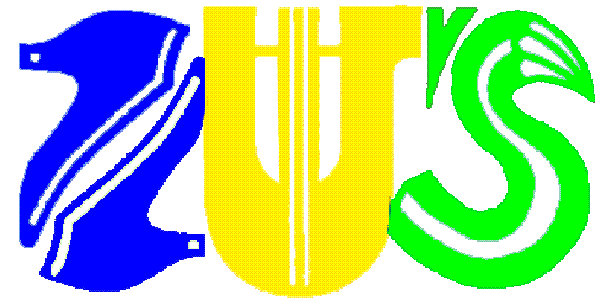 Okružní 4699, 760 05 Zlíntel: 577 143 767info@zusokruzni.czwww.zusokruzni.czIČO: 00 22 63 27Vyřizuje:                                                  Ve Zlíně:Šopíková                                                 15. 12. 2017GUITAR CENTRE Pavel Vitáček s.r.o.Chelčického 526537 01 ChrudimVěc: Objednávka kytar a kytarového příslušenstvíDobrý den,na základě Vaší nabídky u Vás objednávám níže uvedené kytary a kytarové příslušenství:Klasická kytara Pablo Vitaso VCG-170CKlasická kytara Pablo Vitaso VCG-130CPevné pouzdro FX dřevěné – klasická kytaraPevné pouzdro ABS PlusZvlhčovač HanikaZvlhčovač PWStruny Savarez 500 AJStruny Savarez 540 JDěkuji za vyřízení.   						Mgr. Andrea Šopíkováředitelka ZUŠ